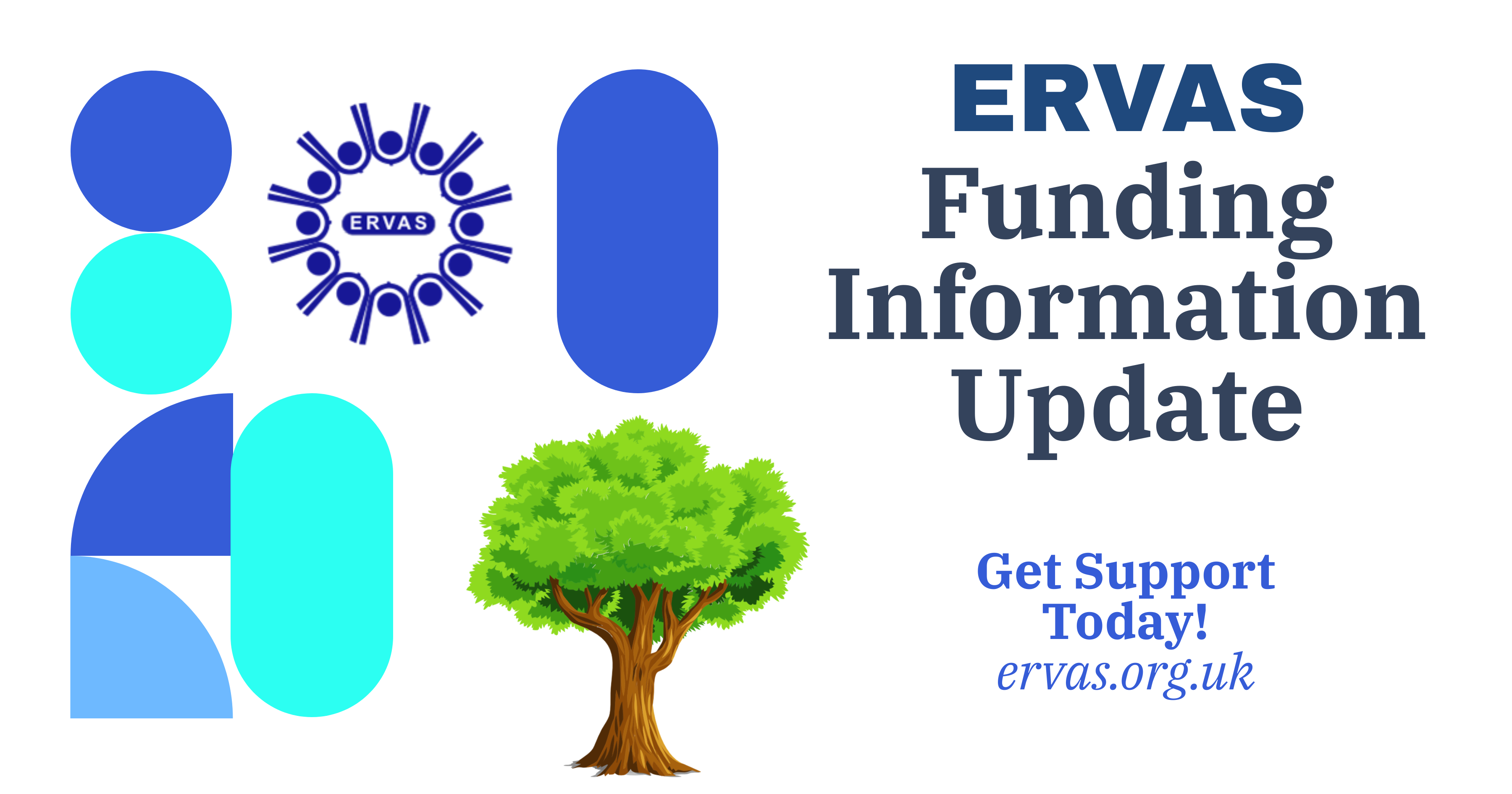 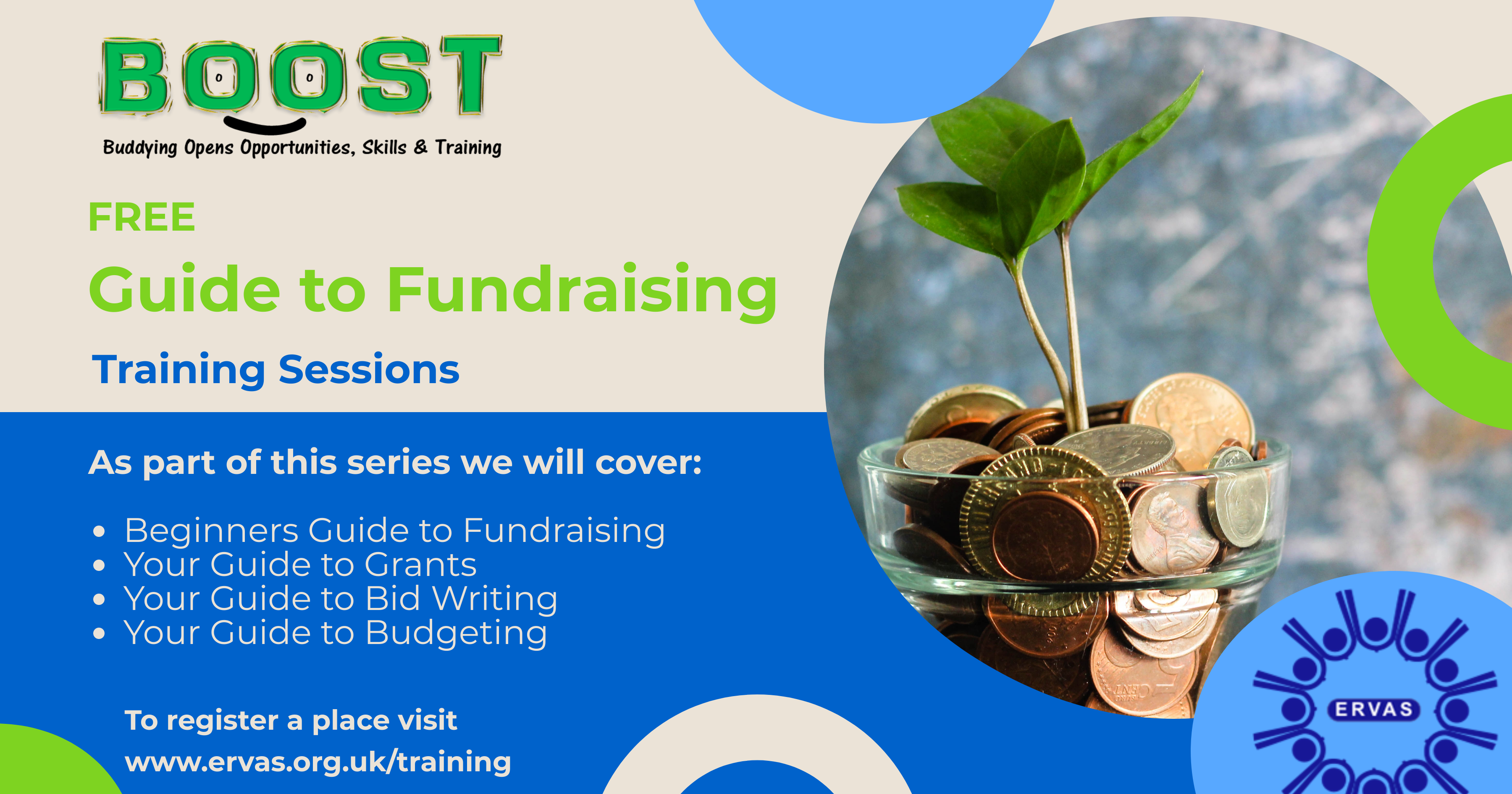 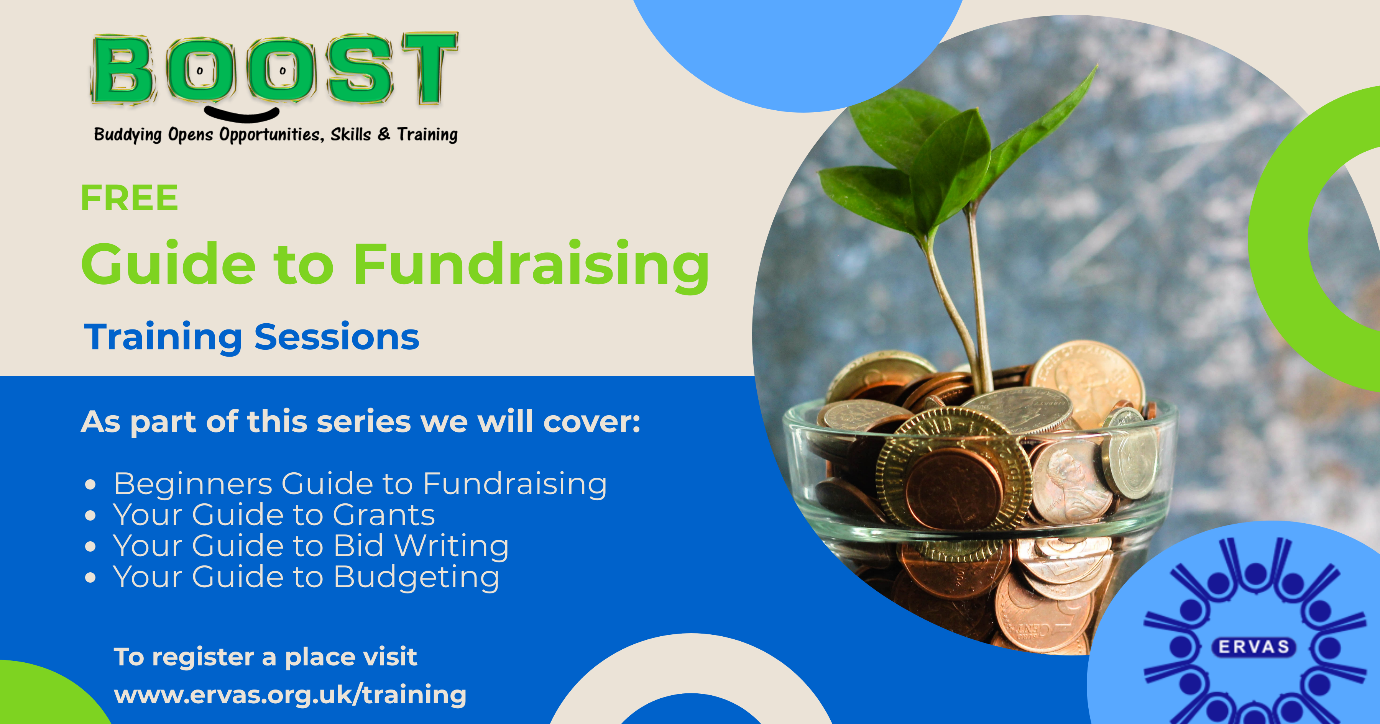 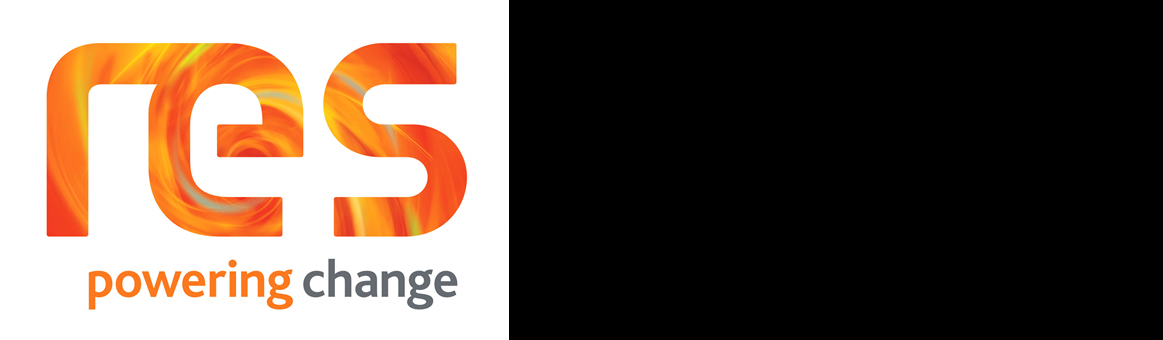 Roos Wind Farm Community Benefit FundThe Fund is open for applications from 7th December 2020 until 26th April 2021.
The decision-making panel, made up of representatives from the area of benefit, will then meet in May/June 2021.
RES, the British independent renewable energy company that developed the nine turbine wind farm,  has established a Community Fund  to provide £36,000 per year (index linked) to support local community projects during the lifetime of the wind farm. Applications from charitable and community organisations are now invited for the 2021 fund, which is the seventh year of the funds.

Completed applications to the Fund must demonstrate that their activities will benefit the communities living and working within 5km of Roos Post Office. This area includes the parishes of Burton Pidsea, Rimswell, Halsham and Roos.

Find out more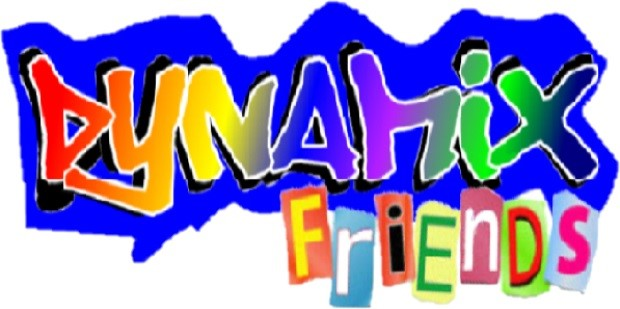 Dynamix Friends FundDynamix began in 2013 as an inclusive youth club for young people aged 8 to 24, where disabled young people and those with additional needs came to have fun, gain some independence, make new friends and develop practical skills too. It would now like to leave a legacy to other young people with special educational needs and/or disabilities who live in East Riding by providing small grants to VCS groups offering similar activities, as well as individuals in receipt of Education Health Care Plans.For further information about how to apply for the grant, please see the guidance notes and application form available on our website and feel free to contact Detty Tyler: detty@ervas.org.uk or Judith Leech: judith@ervas.org.uk if you would like any support with the application.

Find out moreOther Funding Available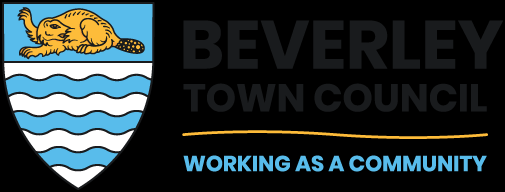 Beverley Town Council Launches New Community Grants ProgrammeBeverley Town Council is pleased to announce that it has revamped and relaunched its Grants programme under which it offers financial support to local organisations.

Community groups and organisations are now being invited to submit applications to the Town Council’s new Small and General Grants Schemes. Applicants should ensure that the project they are seeking funding for will primarily benefit the town and residents of Beverley, alongside other important criteria.

Further information is available at www.beverley.gov.uk.Surviving the COVID Winter - Two Ridings Community Foundation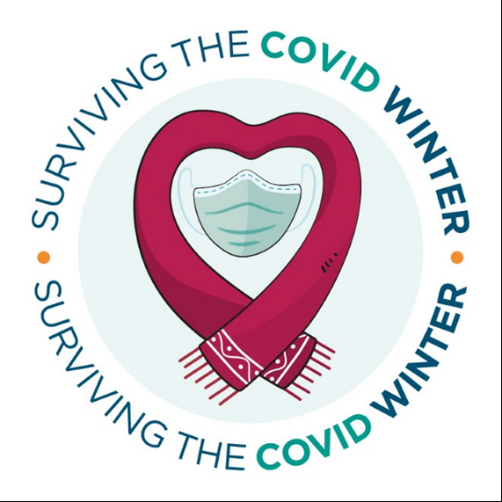 This winter, vulnerable people in North and East Yorkshire will be colder, hungrier, more isolated, and more anxious than ever before. Two Ridings Community Foundation are launching an emergency appeal to raise £100,000 for essential funding for the charities, voluntary organisations and community groups that provide a vital lifeline to our region.

Click here to donate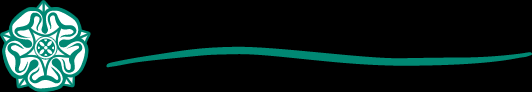 Emergency funding available for residents struggling financially due to COVID-19 pandemicEast Riding of Yorkshire Council’s emergency assistance scheme aims to help residents of the East Riding who are in need at a time of crisis.

Due to the current COVID-19 pandemic, the government have made available a limited amount of funds for residents of the East Riding who are in need at a time of emergency or crisis. This money is to help support residents where they have had a reduction in their income as a result of coronavirus and urgently require assistance with food and essentials.  

Awards will be made where there is no alternative means of meeting the need, this includes help from universal credit and other benefits payable.Find out moreAllen Lane Foundation - Funding for Social Cohesion
Local community-led grassroots groups and organisations can apply for funding for projects that break down barriers and tensions between different groups of people, and help to build a more cohesive and inclusive community. This could be a housing estate or a distinct community. The funding is being made available through the Allen Lane Foundation’s Social Cohesion Programme. The Foundation is particularly concerned about divisions in communities that occurred around the 2016 Referendum and subsequently. Applications will be particularly encouraged from areas of high deprivation but not exclusively and can be for new or ongoing work. Trustees meet to discuss grant applications three times a year, generally in February, June and October.

Find out more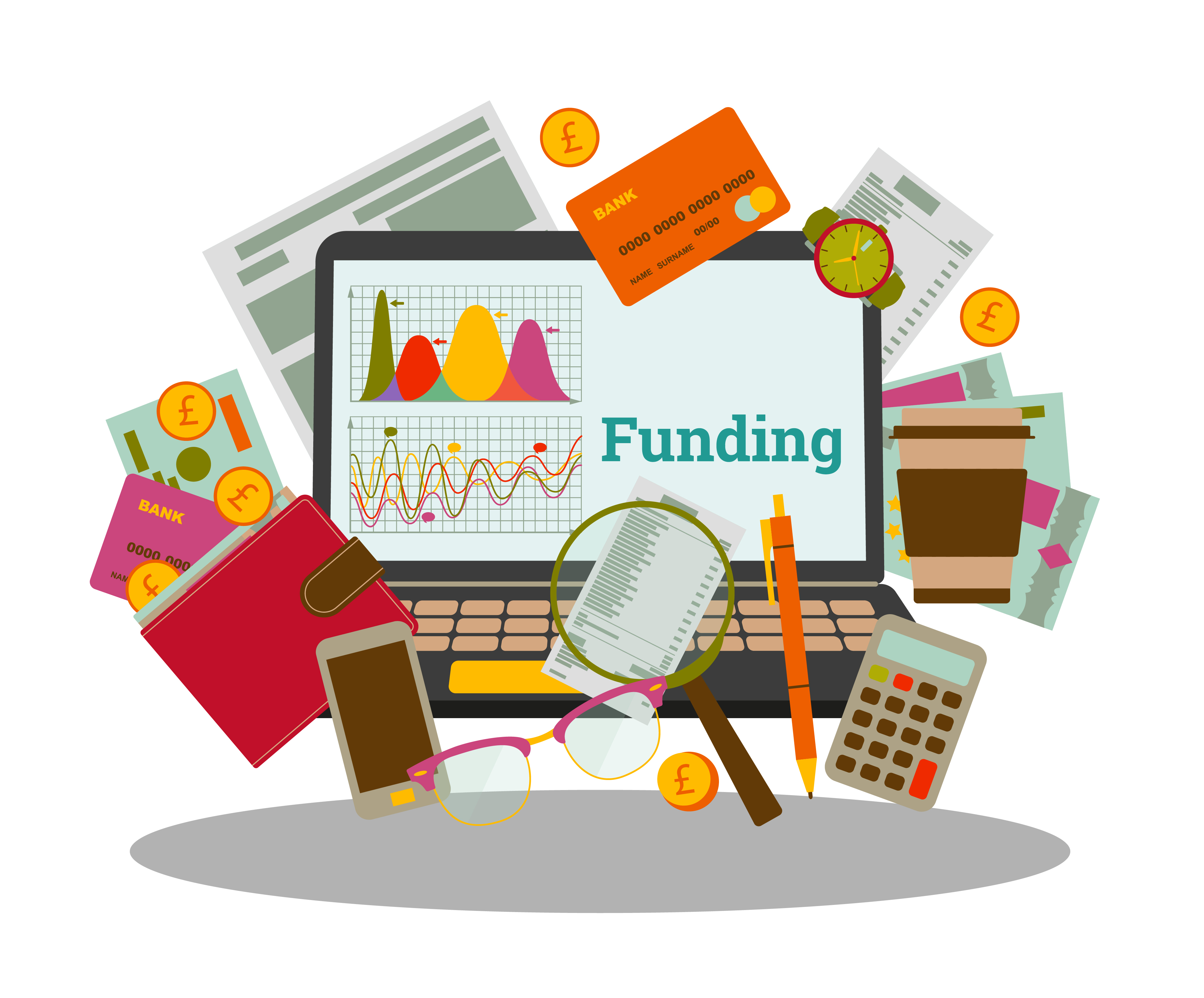 